Награждение знаками отличия за II квартал 2023
Центр тестирования ГТО начал вручение знаков отличия  за 2 квартал 2023 года, а также  продолжаем вручать знаки отличия ГТО за период  с 2016 по 2022. Для того, чтобы забрать свою награду, вам необходимо позвонить по телефону: 8(81371)38860, согласовать дату и время вручения. Со списками значкистов можно ознакомиться в нашей группе https://vk.com/gto_gatchina?w=wall-125061527_2599  
Знак отличия ГТО - официальная государственная награда, владельцы которой имеют разные преимущества. К нему обязательно прилагается номерное удостоверение за подписью министра спорта РФ.
В этом квартале было подписано 4 документа о награждении знаками отличия комплекса ГТО:
два приказа Мниспорта РФ «О награждении золотым знаком отличия ВФСК ГТО» (№113нг от 14.07.2023г. и №119нг от 20.07.2023г.)
два распоряжения комитета по физической культуре и спорту Ленинградской области «О награждении серебряными и бронзовыми знаками отличия ВФСК ГТО» (№ 1-5-292-1/2023 от 12.07.2023г и №1-5-321/2023 от 21.07.2023)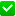 #спорт_47 #ВФСКГТО #ПодтягивайсЯиТы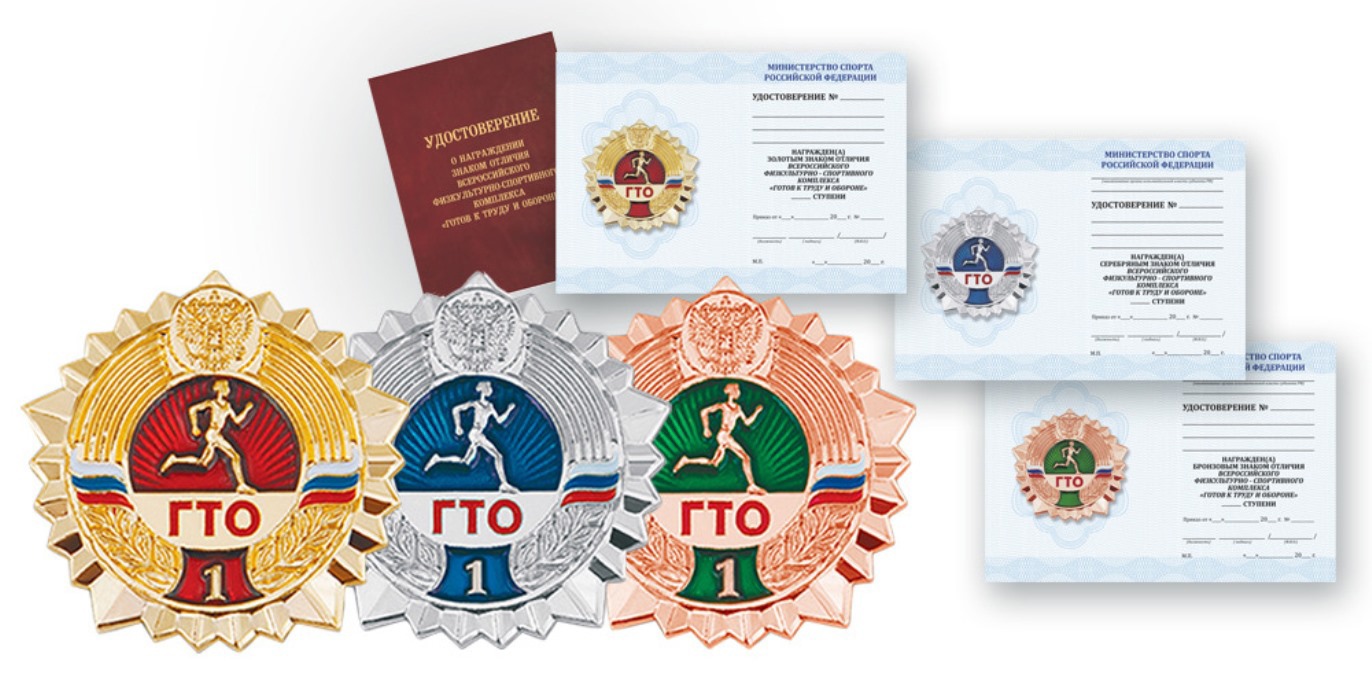 